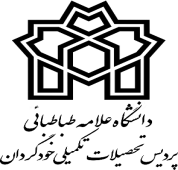 با نام یگانه بی همتاتائید استادان محترم کمیته راهبری پایان نامه  دانشجویان( مقطع کارشناسی ارشد)        پیرو جلسه دفاع مورخ...............................آقای/ خانم...................................دانشجوی کارشناسی ارشد رشته..............................،  به اطلاع می رساند با عنایت به رفع کامل نواقص اعلامشده در آن جلسه ، پیگیری مراحل بعدی بلامانع است.تائید تحویل پایان نامه به استادان محترم کمیته راهبری       پیرو جلسه دفاع مورخ............................... آقای/ خانم...................................دانشجوی کارشناسی ارشد رشته..............................، به اطلاع میرساند پایان نامه اصلاحشده تحویل اینجانبان گردیده است.اعضاء هیأت داورانمحل امضاء و تاریخاستاد راهنمااستاد مشاوراستادداوراعضاء هیأت داورانمحل امضاء و تاریخاستاد راهنمااستاد مشاوراستادداور